DIMENZOVÁNÍ VNITŘNÍ KANALIZACE      (75)				Účelem dimenzování je pomocí výpočtových a empirických metod navrhnout správné  světlosti potrubí vnitřní kanalizace.Důležitou zásadou je zákaz zužování a rozvětvování potrubí ve směru toku odpadních vod. Při dimenzování vnitřní kanalizace porovnáváme vypočtené průtoky v jednotlivých částech potrubí s hydraulickými kapacitami (maximálními přípustnými průtoky) těchto potrubí.3.1 SYSTÉMY VNITŘNÍ KANALIZACEČSN EN 12056 uvádí čtyři systémy (systém I až IV)Zvyklostem ČR je nejbližší systém I používaný také v Belgii, Irsku, Německu a Švýcarsku. !!!!!!!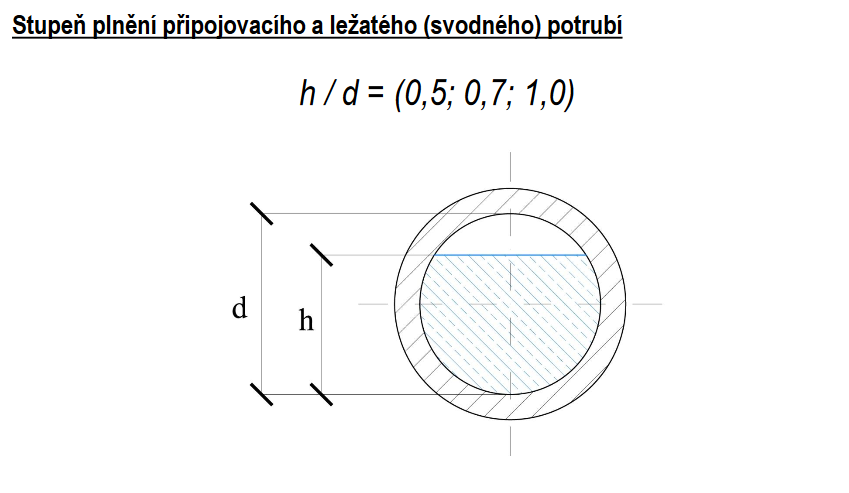 Zdroj: http://users.fs.cvut.cz/~vavrirom/ZTI/NEW/008_OD_1.pdfSystémy vnitřní kanalizace:V současné době existuje mnoho druhů systémů vnitřní kanalizace na základě rozdílných druhů a způsobů používání zařizovacích předmětů v různých zemích, jakož i odlišných technických zvyklostí.​Druhy systémůSystémy vnitřní kanalizace lze rozdělit do čtyř druhů.Systém I - Systém s jediným odpadním potrubím a s částečně plněnými připojovacími potrubími (používá se v ČR)Zařizovací předměty jsou napojeny na částečně plněná připojovací potrubí. Částečně plněná připojovací potrubí se navrhují na stupeň plnění 0,5 (50 %) s napojením na jedno odpadní potrubí.https://www.tzb-energie.cz/kanalizaceSystém II - Systém s jediným odpadním potrubím a s připojovacími potrubími malých světlostíZařizovací předměty jsou napojeny připojovací potrubí malých světlostí. Připojovací potrubí se navrhují na stupeň plnění 0,7 (70 %) s napojením na jediné odpadní potrubí.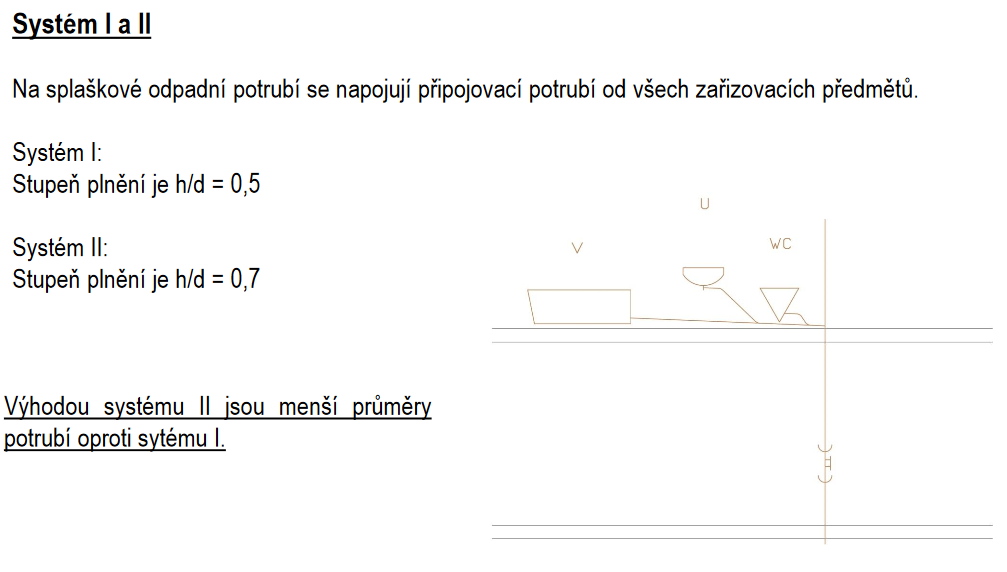 Zdroj: http://users.fs.cvut.cz/~vavrirom/ZTI/NEW/008_OD_1.pdfSystém III - Systém s jediným odpadním potrubím a s připojovacími potrubími s plným plněnímZařizovací předměty jsou napojeny připojovací potrubí s plným plněním. Připojovací potrubí s plným plněním se navrhují na stupeň plnění 1,0 (100 %) a každé připojovací potrubí je samostatně napojeno na jediné odpadní potrubí.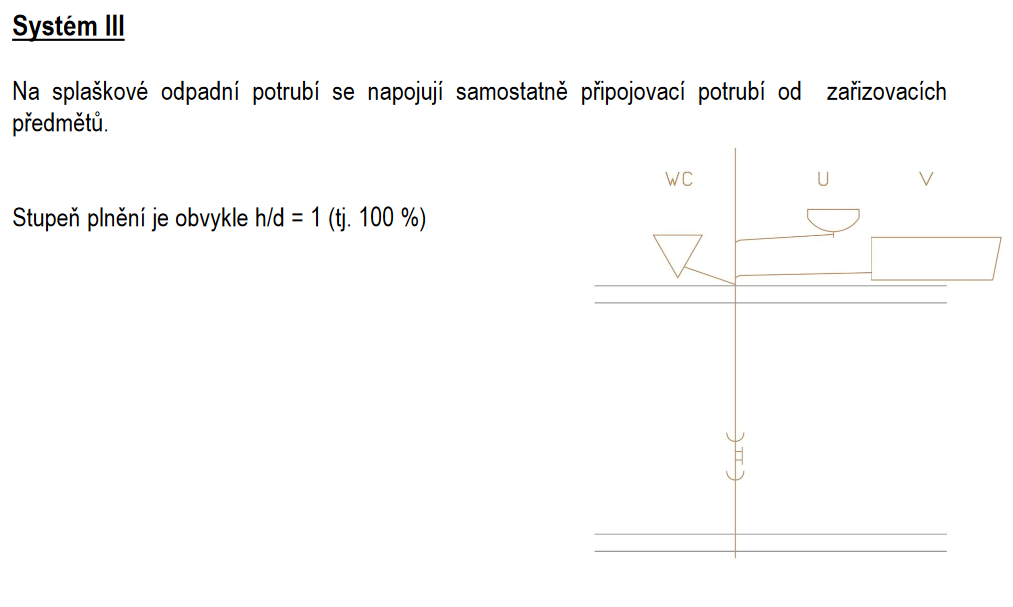 https://www.tzb-energie.cz/kanalizaceSystém IV - Systém s oddělenými odpadními potrubímiSystémy vnitřní kanalizace I, II a III mohou být rozděleny do dvou odpadních potrubí. Jedno odpadní potrubí odvádí černou vodu ze záchodových mís a pisoárů a druhé odpadní potrubí šedou vodu ze všech ostatních zařizovacích předmětů.VÝPOČET PRŮTOKU ODPADNÍCH VOD   (76)              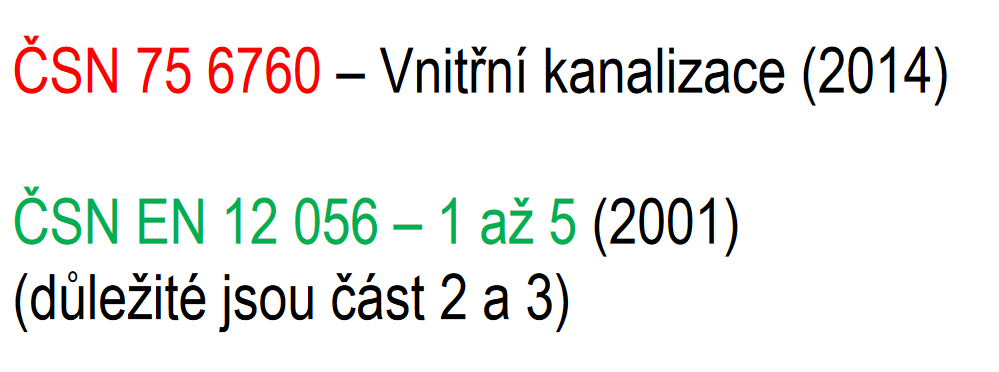 Zdroj: http://users.fs.cvut.cz/~vavrirom/ZTI/NEW/009_OD_2.pdfZdroj: http://voda.tzb-info.cz/kanalizace-splaskova/5118-zakladni-informace-k-problematice-vnitrni-kanalizace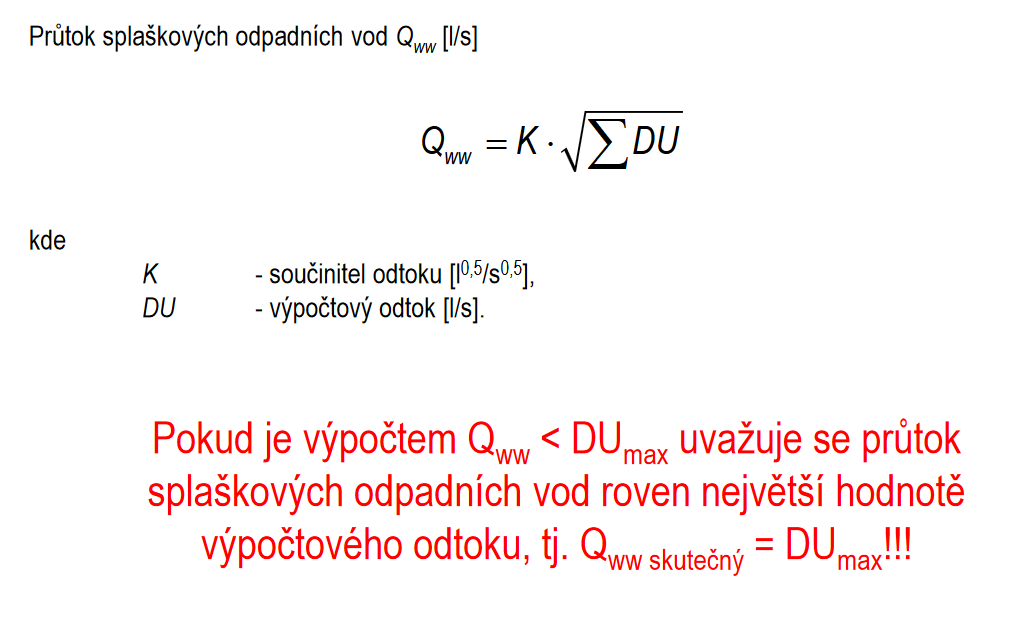 Zdroj: http://users.fs.cvut.cz/~vavrirom/ZTI/NEW/009_OD_2.pdfZdroj: http://voda.tzb-info.cz/kanalizace-splaskova/5118-zakladni-informace-k-problematice-vnitrni-kanalizace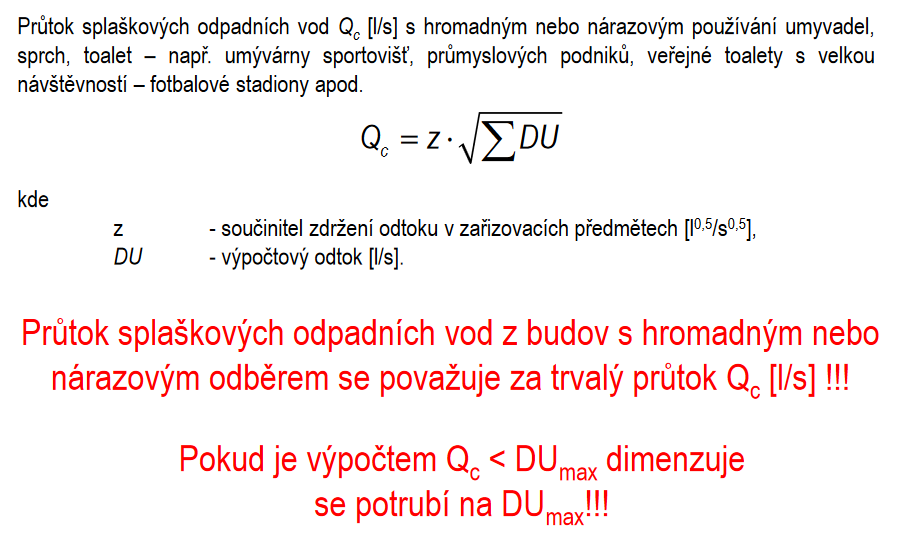 Zdroj: http://users.fs.cvut.cz/~vavrirom/ZTI/NEW/009_OD_2.pdf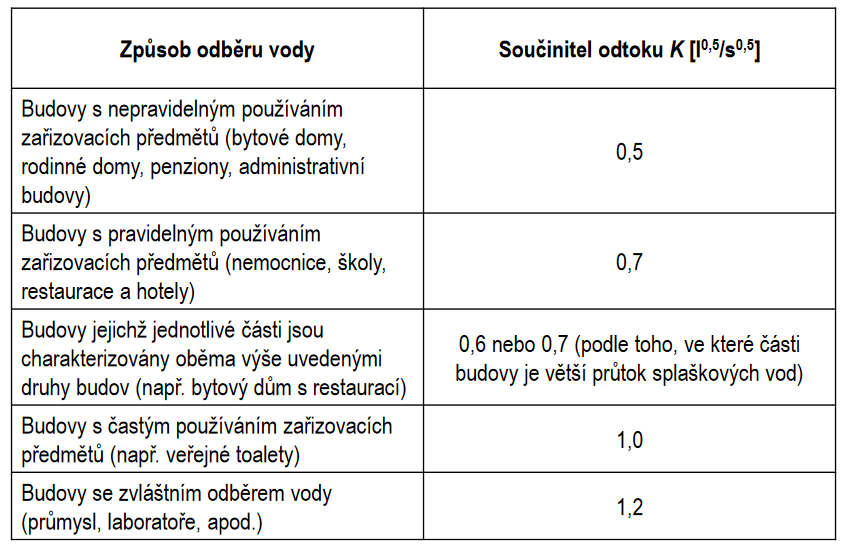 Zdroj: http://users.fs.cvut.cz/~vavrirom/ZTI/NEW/009_OD_2.pdf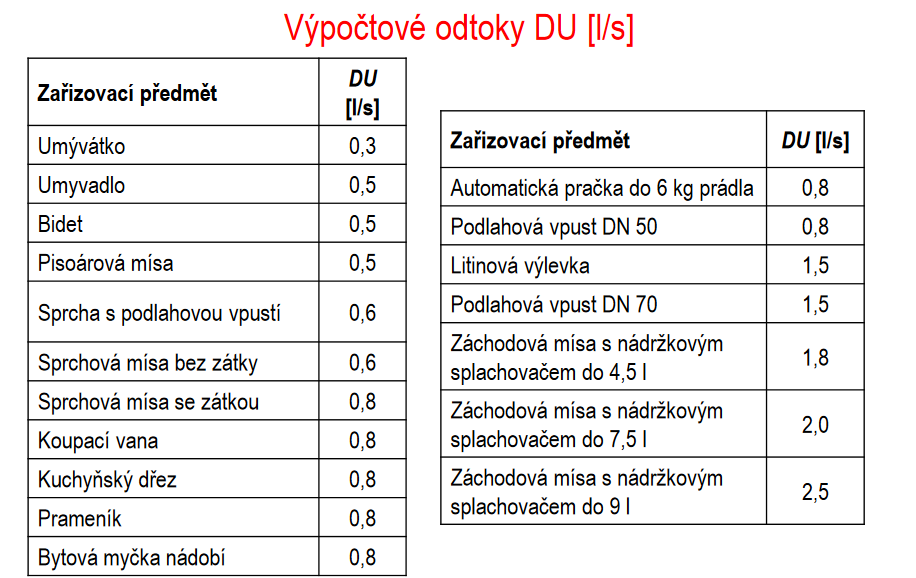 Zdroj: http://users.fs.cvut.cz/~vavrirom/ZTI/NEW/009_OD_2.pdfNávrh ZP – slouží pro návrh DN, legendu a výpis materiálu.záchodové mísy – odpad DN 100 stojící – odpad spodní, zadní vodorovný (87,5°) nebo šikmý (60°)odpad zadní vodorovný (87,5°)umyvadlo – zápachová uzávěrka (sifón) DN 40dřez kuchyňský – zápachová uzávěrka (sifón) DN 40, připoj. Potrubí dle ČSN – DN 50vana, sprchový kout - sifón DN 50bidet – sifón DN 50pračka, myčka – pračkový sifón DN 40 nebo DN 50 (suchá záp. uzávěrka s kuličkou) – např. HL 100pisoár (urinál) – DN 50úklidová výlevka keramická – DN 100,litinová – DN 70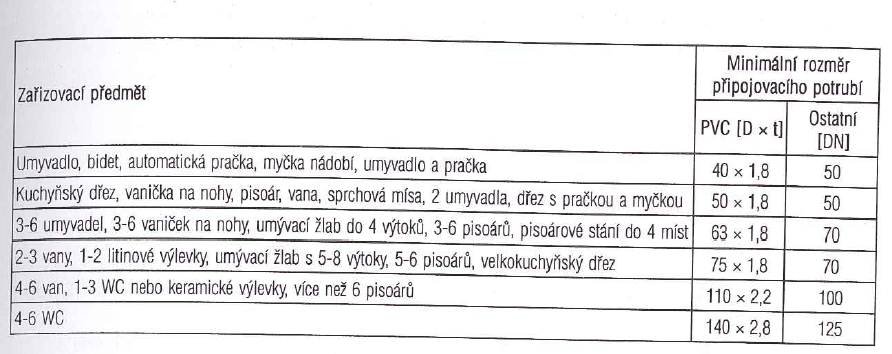 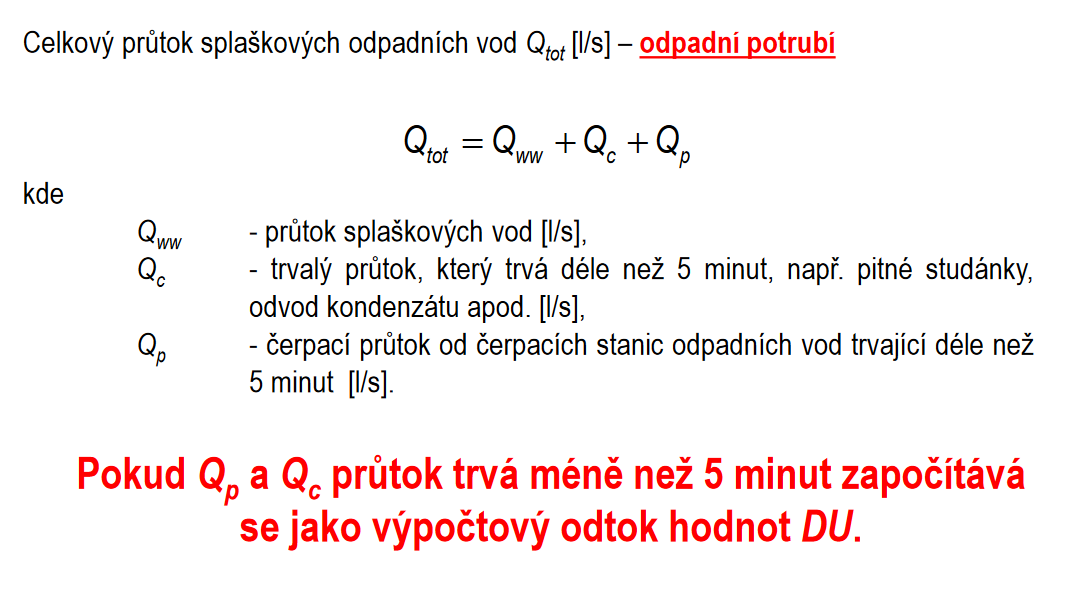 Zdroj: http://users.fs.cvut.cz/~vavrirom/ZTI/NEW/009_OD_2.pdfZdroj: http://voda.tzb-info.cz/kanalizace-splaskova/5118-zakladni-informace-k-problematice-vnitrni-kanalizace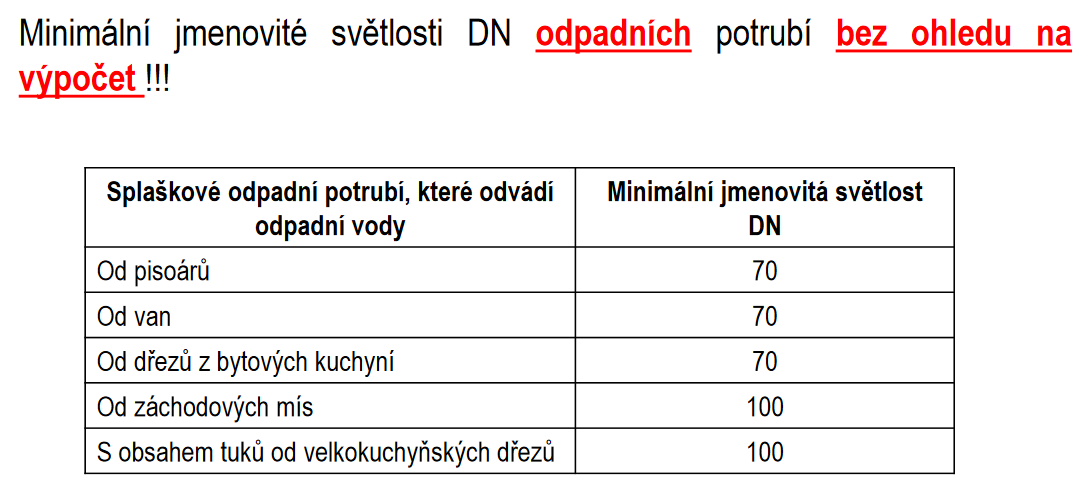 Zdroj: http://users.fs.cvut.cz/~vavrirom/ZTI/NEW/009_OD_2.pdfZdroj: http://voda.tzb-info.cz/kanalizace-splaskova/5118-zakladni-informace-k-problematice-vnitrni-kanalizace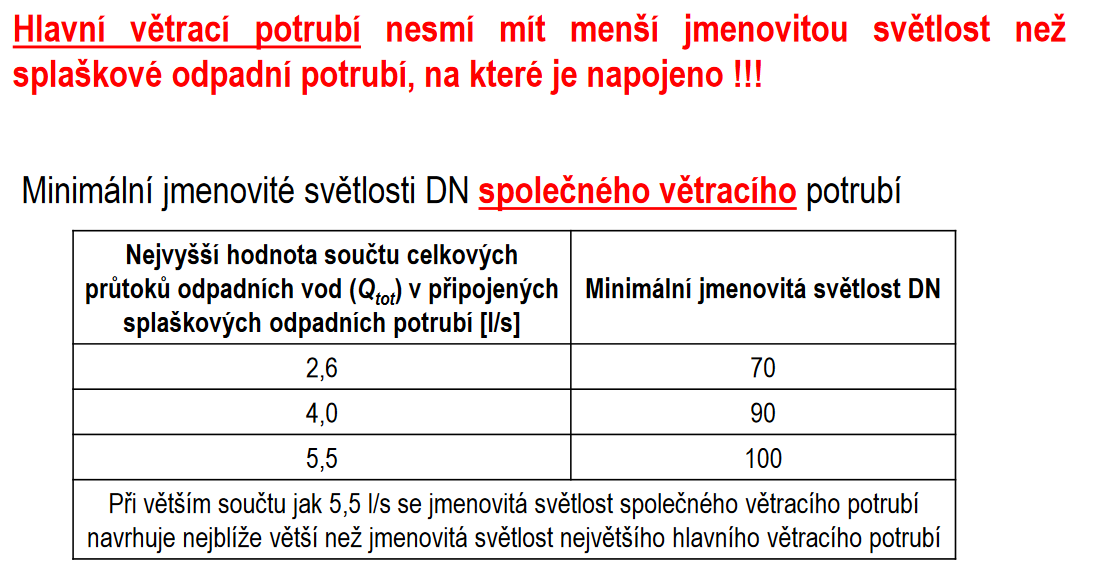 Zdroj: http://voda.tzb-info.cz/kanalizace-splaskova/5118-zakladni-informace-k-problematice-vnitrni-kanalizaceZdroj: http://users.fs.cvut.cz/~vavrirom/ZTI/NEW/009_OD_2.pdf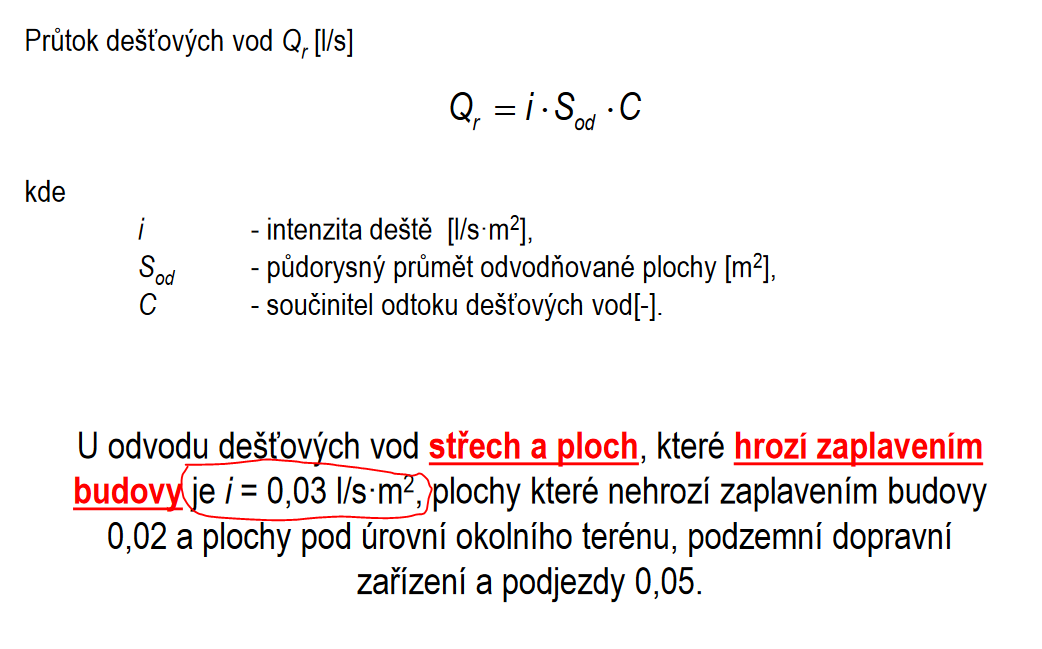 Zdroj: http://users.fs.cvut.cz/~vavrirom/ZTI/NEW/009_OD_2.pdfZdroj: http://voda.tzb-info.cz/kanalizace-splaskova/5118-zakladni-informace-k-problematice-vnitrni-kanalizace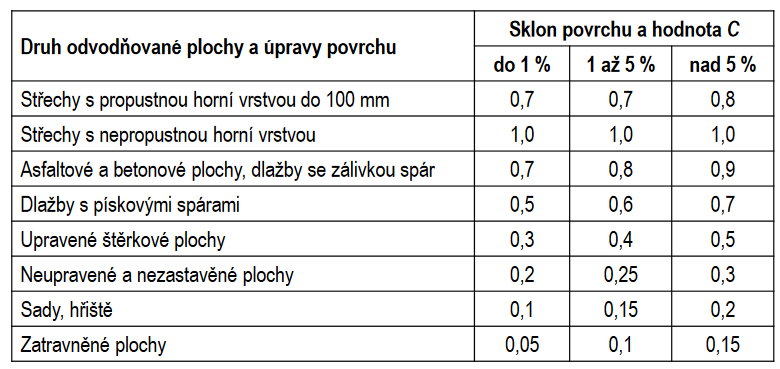 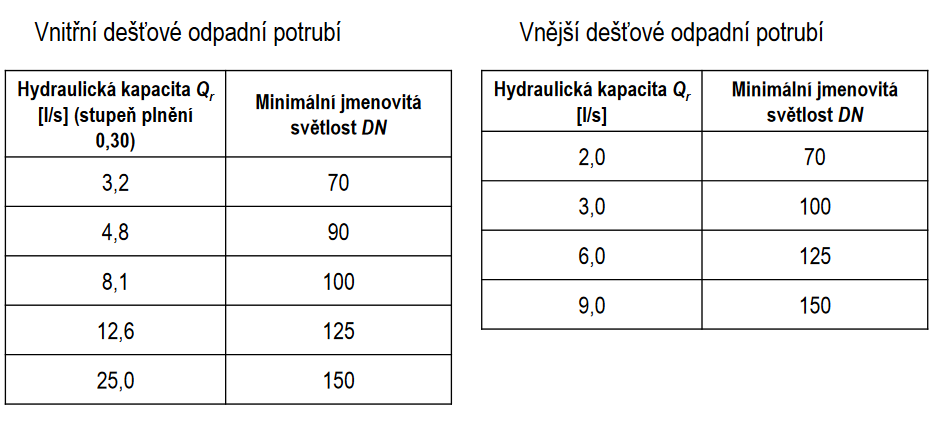 Zdroj: http://users.fs.cvut.cz/~vavrirom/ZTI/NEW/009_OD_2.pdf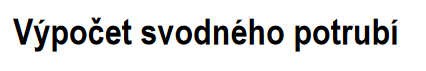 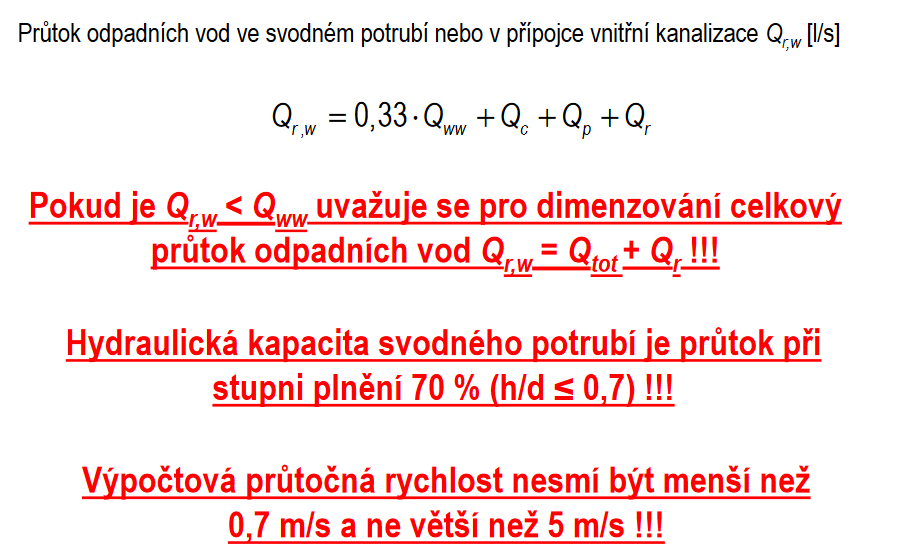 Zdroj: http://users.fs.cvut.cz/~vavrirom/ZTI/NEW/009_OD_2.pdfZdroj: http://voda.tzb-info.cz/kanalizace-splaskova/5118-zakladni-informace-k-problematice-vnitrni-kanalizacePŘÍLOHY PRO POSOUZENÍ DN POTRUBÍP1. NEVĚTRANÉ PŘIPOJOVACÍ POTRUBÍ – největší počet kolen nad 67,5° (poznámka napojovací koleno není zahrnuto) je 3 ks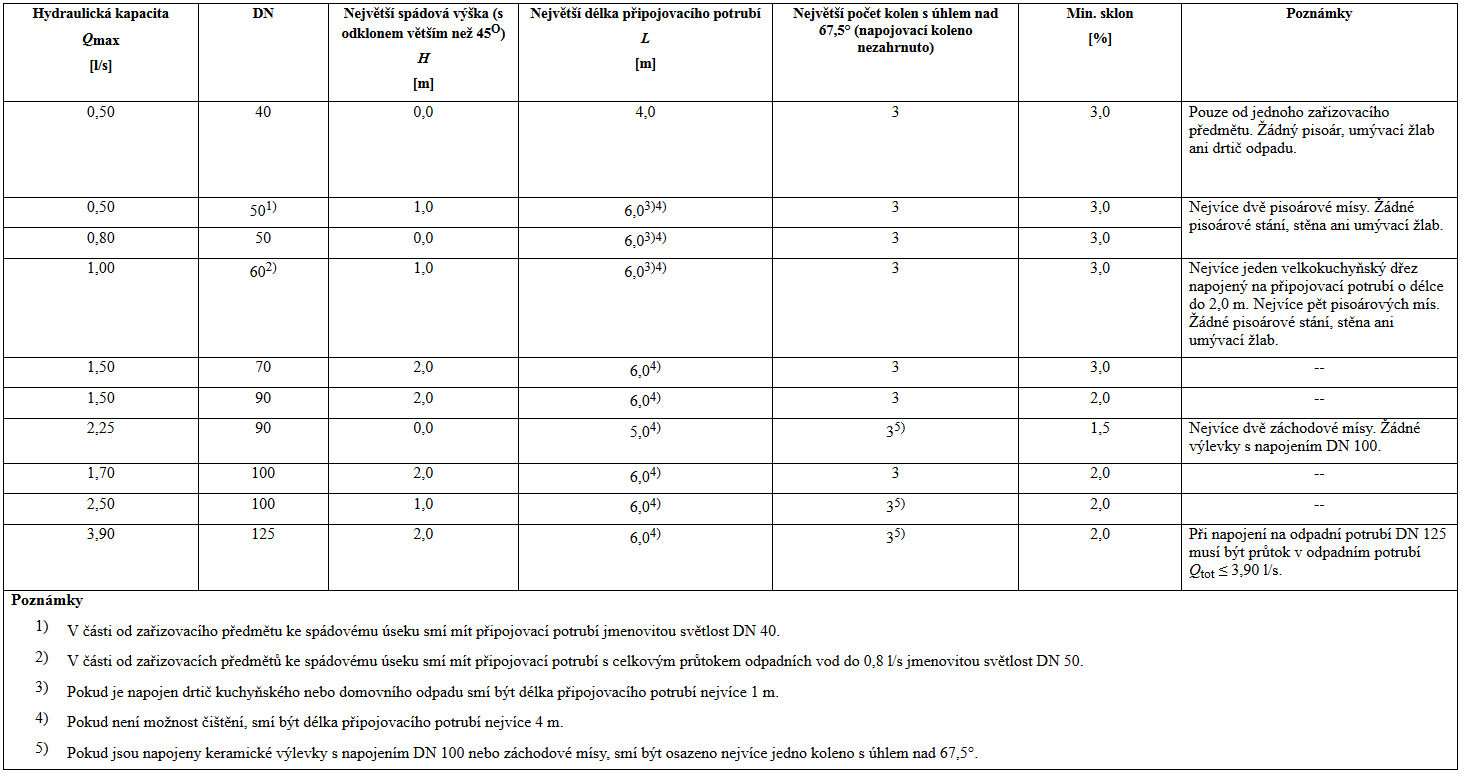 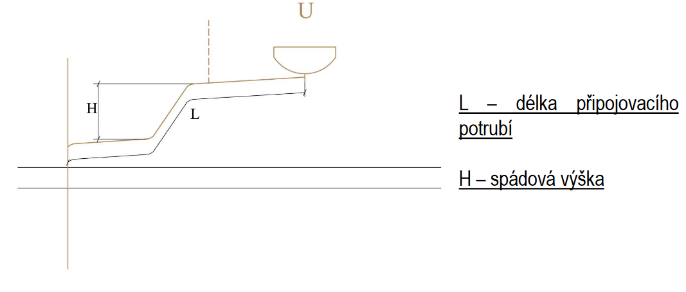 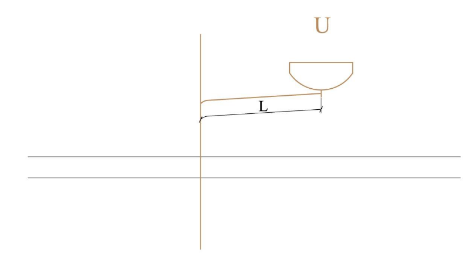 Zdroj: https://www.fce.vutbr.cz/TZB/vrana.j/P2. HYDRAULICKÉ KAPACITY SPLAŠKOVÉHO ODPADNÍHO POTRUBÍ S HLAVNÍM VĚTRACÍM POTRUBÍM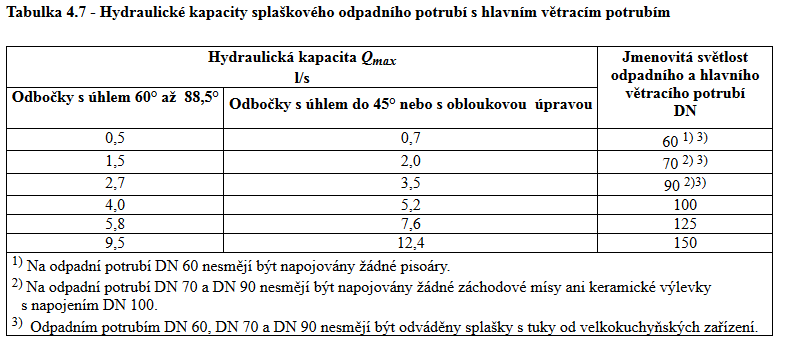 Zdroj: https://www.fce.vutbr.cz/TZB/vrana.j/P3. HYDRAULICKÉ KAPACITY QMAX NEVĚTRANÉHO SPLAŠKOVÉHO ODPADNÍHO POTRUBÍ UKONČENÉHO ZÁTKOU.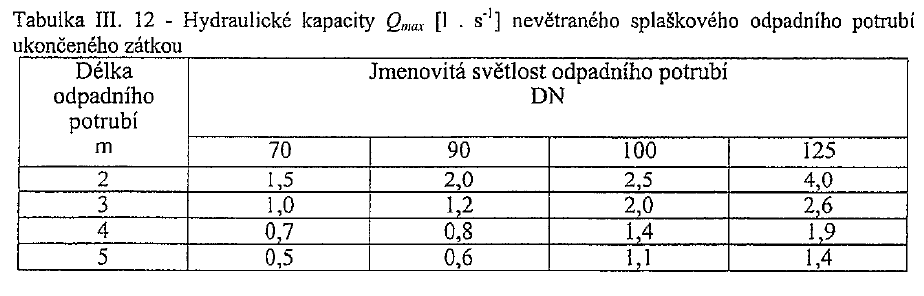 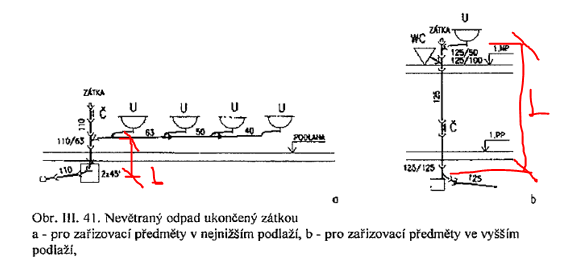 P4. HYDRAULICKÉ KAPACITY SPLAŠKOVÝCH DEŠŤOVÝCH ODPADNÍCH POTRUBÍ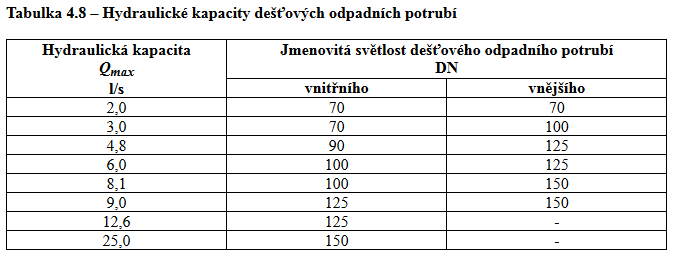 Zdroj: https://www.fce.vutbr.cz/TZB/vrana.j/P5. HYDRAULICKÉ KAPACITY QMAX PŘI STUPNI PLNĚNÍ 70% PRO SVODNÉ POTRUBÍ NEBO KANALIZAČNÍ PŘÍPOJKY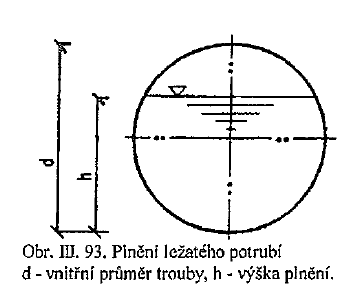 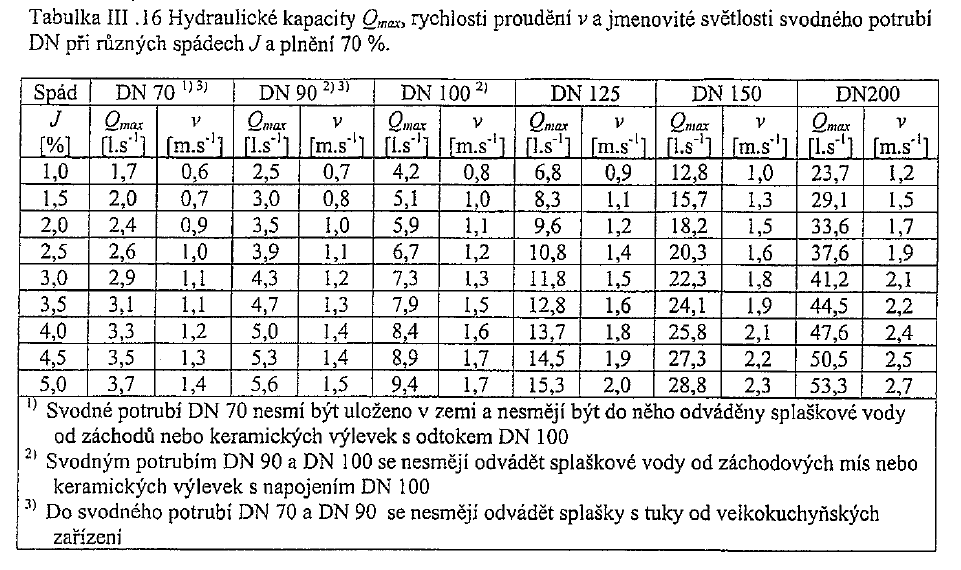 